Publicado en  el 01/03/2014 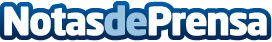 El decano del ICAB recibe a Carlos Lesmes, presidente del CGPJ y el TSDatos de contacto:Colegio de Abogados de BarcelonaNota de prensa publicada en: https://www.notasdeprensa.es/el-decano-del-icab-recibe-a-carlos-lesmes_1 Categorias: Derecho http://www.notasdeprensa.es